В соответствии с Гражданским кодексом Российской Федерации, Бюджетным кодексом Российской Федерации, Федеральным законом от 06.10.2003 № 131-ФЗ «Об общих принципах организации местного самоуправления в Российской Федерации», решением Сорочинского городского Совета  от 31.05.2016  № 120 «Об утверждении Порядка принятия решений об установлении тарифов на услуги муниципальных предприятий и учреждений на территории муниципального образования Сорочинский городской округ», руководствуясь  Уставом муниципального образования Сорочинский городской округ Оренбургской области, Совет депутатов муниципального образования Сорочинский городской округ Оренбургской области РЕШИЛ:1. Установить тарифы на работы, выполняемые Муниципальным бюджетным  учреждением «Муниципальное хозяйство Сорочинского городского округа Оренбургской области» на территории Сорочинского городского округа Оренбургской области, согласно приложению № 1 к настоящему решению.2.        Установить, что настоящее решение вступает в силу после его официального опубликования в газете «Сорочинский вестник» и подлежит опубликованию на Портале муниципального образования Сорочинский городской округ Оренбургской области в сети «Интернет» (www.sorochinsk56.ru). 3.         Контроль за исполнением решения возложить на постоянную депутатскую комиссию по вопросам бюджета, муниципальной собственности и социально-экономическому развитию.ПредседательСовета депутатов муниципального образования Сорочинский городской округ Оренбургской области                                С.В. ФильченкоИ.о. главы муниципального образованияСорочинский городской округ – первыйзаместитель главы администрации городскогоокруга по оперативному управлениюмуниципальным хозяйством                                                                                А.А. БогдановТарифы на  работы по чистке, благоустройству и уборке территории, выполняемые Муниципальным бюджетным  учреждением «Муниципальное хозяйство Сорочинского городского округа Оренбургской области» Приложение № 1                                к решению Совета депутатов муниципального образования Сорочинский городской округ Оренбургской областиот  30 сентября 2021 года № 120№ п/пНаименование работ по чистке, благоустройству и уборке территории, осуществляемые с использованием автотранспортаСтоимость работ(руб. за 1 машино-час)1Работы по чистке, благоустройству и уборке территории, осуществляемые с использованием автогрейдера ДЗ-122 Б-72922,002Работы по чистке, благоустройству и уборке территории, осуществляемые с использованием автогрейдера  ДЗ-98, 01103136,003Работы по чистке, благоустройству и уборке территории, осуществляемые с использованием трактора Беларусь-82.11691,004Работы по чистке, благоустройству и уборке территории, осуществляемые с использованием Мини-погрузчика MINIK 390, колесный1634,005Работы по чистке, благоустройству и уборке территории, осуществляемые с использованием автомобиля-самосвала2402,006Работы по чистке, благоустройству и уборке территории, осуществляемые с использованием Фронтального погрузчика DM-34 "Волжанин"2590,007Работы по чистке, благоустройству и уборке территории, осуществляемые с использованием Экскаватора-погрузчика ЧЛМЗ 310.12546,00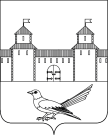 